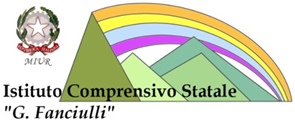 VIA MATTEOTTI 3 – 05031 ARRONE    TEL  0744/387711   FAX 0744/387729E- mail tric803002@istruzione.itPiano dell’Offerta formativa a.s. 2013/2014SCHEDA DI PROGETTO                       VIAGGI D’ ISTRUZIONE E/O VISITE GUIDATEDESTINAZIONESEZIONE I  VALENZA DIDATTICAFINALITA’Descrivere la finalità del viaggio  OBIETTIVI    Descrivere gli obiettivi  che si intendono perseguire   SEZIONE   II   ITINERARIO	 VIAGGI DI UN SOLO GIORNO:  INDICARE  LE LOCALITA’SECONDO L’ORDINE CHE SI INTENDE SEGUIRE, SPECIFICANDO DETTAGLIATAMENTE  TUTTO CIO’ CHE SI INTENDE VISITARE  (Musei, parchi, chiese, complessi archeologici ecc.), specificando se si desidera la guida VIAGGI ARTICOLATI IN PIU’ GIORNI: INDICARE DETTAGLIATAMENTE giorno per giorno l’itinerario con il programma del viaggio,  4.                       ORGANIZZAZIONE  TEMPORALE  SEZIONE III  PARTECIPANTI  ALUNNI(Compilare solo per i viaggi di più giorni) Indicare il numero degli alunni, specificando maschi e femmine, che intendono partecipare.  Evidenziare  la partecipazione al viaggio di alunni diversamente abili.Si precisa inoltre che il viaggio d’istruzione /visita guidata si potrà effettuare solo con il raggiungimento dei 2/3 dei partecipanti.(Indicare solo per la visita guidata)DOCENTI ACCOMPAGNATORIIndicare i nominativi dei docenti che hanno sottoscritto l’impegno a partecipare al viaggio. Se al viaggio prendono parte alunni diversamente abili acquisire la sottoscrizione del docente di sostegno. Qualora sia necessaria la presenza di ulteriore personale, si può richiedere l’assistenza di un collaboratore scolasticoArrone                                                                   Responsabile/i  di Progetto  SCUOLA                                                                                                       CLASSI   SEDE  RESPONSABILE/I DEL PROGETTOUNA GIORNATAPIU’ GIORNATE indicare numero dei giorni ______indicare il  mese e i giorno/i                                                    GIORNO/I_________________________ in cui si intende effettuare  il viaggio                                       GIORNO/I ________________________                                                                                            GIORNO/I ________________________N°___________  ALUNNI        DI CUI  MASCHI___________     FEMMINE_________  CLASSE________N°___________  ALUNNI        DI CUI  MASCHI___________     FEMMINE_________  CLASSE________Indicare per ciascuna classe la eventuale presenza di alunni che usufruiscono della partecipazione gratuita del viaggio d’istruzione/ visita guidataDOCENTE                                                                     DOCENTE SUPPL.DOCENTE                                                                     DOCENTE SUPPL.DOCENTE                                                                     DOCENTE SUPPL.DOCENTE                                                                     DOCENTE SUPPL.                                                       